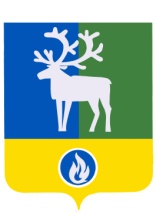 СЕЛЬСКОЕ ПОСЕЛЕНИЕ КАЗЫМБЕЛОЯРСКИЙ РАЙОНХАНТЫ-МАНСИЙСКИЙ АВТОНОМНЫЙ ОКРУГ – ЮГРААДМИНИСТРАЦИЯ СЕЛЬСКОГО ПОСЕЛЕНИЯКАЗЫМ                     ПРОЕКТ                                                                       ПОСТАНОВЛЕНИЕот  декабря 2023 года                                                                                                                   № О внесении изменений в муниципальную программу сельского  поселения Казым «Реализация полномочий органов местного самоуправления сельского поселения Казым»    П о с т а н о в л я ю:1. Внести в муниципальную программу сельского поселения Казым «Реализация полномочий органов местного самоуправления сельского поселения Казым», утвержденную постановлением администрации сельского поселения Казым от 28 октября 2021 года № 80 «Об утверждении муниципальной программы сельского поселения Казым «Реализация полномочий органов местного самоуправления сельского поселения Казым» (далее – Программа), следующие изменения:1) в позиции «Целевые показатели муниципальной программы» паспорта Программы показатель 17 изложить в следующей редакции:«17) объем услуг по сбору и обработке сточных вод, применяемый с целью возмещения недополученных доходов за счет средств бюджета сельского поселения, куб. м.;»;2) позицию «Параметры финансового обеспечения муниципальной программы» паспорта Программы изложить в следующей редакции:«»;3) позицию 10 таблицы 1 «Перечень основных мероприятий муниципальной программы, их связь с целевыми показателями» Программы изложить в следующей редакции:« »;4) позицию 17 таблицы 2 «Целевые показатели муниципальной программы» Программы изложить в следующей редакции:«»;5) таблицу 3 «Распределение финансовых ресурсов муниципальной программы» Программы изложить в редакции, согласно приложению 1 к настоящему постановлению.	2. Опубликовать настоящее постановление в бюллетене «Официальный вестник сельского поселения Казым».3. Настоящее постановление вступает в силу после его официального опубликования. 4. Контроль за выполнением постановления возложить на главного специалиста сектора муниципального хозяйства администрации сельского поселения Казым Соколову А.А.Глава сельского поселения Казым                                                                                А.Х. НазыроваПРИЛОЖЕНИЕ 1к постановлению администрации сельского поселения Казым от  декабря  2023 года № «Таблица 3Распределение финансовых ресурсов муниципальной программы»;_____________________Параметры финансового обеспечения муниципальной программыОбщий объем финансирования муниципальной программы на 2022 - 2026 годы составляет 277 732,3 тыс. рублей, в том числе:2022 год – 61 015,2 тыс. рублей;2023 год – 63 103,1тыс. рублей;2024 год – 51 223,8 тыс. рублей;2025 год – 52 549,8 тыс. рублей;2026 год – 49 840,4 тыс. рублей;1) за счет средств бюджета сельского поселения Казым (далее – бюджет поселения) – 272 998,6 тыс.  рублей, в том числе по годам:2022 год – 58 612,2 тыс. рублей;2023 год – 61 812,8 тыс. рублей;2024 год – 50 884,6 тыс. рублей;2025 год – 52 199,2 тыс. рублей;2026 год – 49 489,8 тыс. рублей2) за счет средств бюджета сельского поселения Казым, сформированного за счет средств бюджета Ханты-Мансийского автономного округа – Югры (далее – бюджет автономного округа) -  3 351,6 тыс.  рублей, в том числе по годам:2022 год – 2 219,2 тыс. рублей;2023 год – 1 101,2 тыс. рублей;2024 год – 10,4 тыс. рублей;2025 год – 10,4 тыс. рублей;2026 год – 10,4 тыс. рублей3) за счет средств бюджета сельского поселения Казым, сформированного за счет средств бюджета Российской Федерации (далее – федеральный бюджет) – 1382,1 тыс. рублей, в том числе по годам:2022 год – 183,8 тыс. рублей;2023 год – 189,1 тыс. рублей;2024 год – 328,8 тыс. рублей;2025 год – 340,2 тыс. рублей;2026 год – 340,2 тыс. рублей.10Предоставление субсидий юридическим лицам (за исключением государственных (муниципальных) учреждений), индивидуальным предпринимателям, физическим лицам, оказывающим населению коммунальные услугиОбъем услуг по сбору и обработке сточных вод с целью  возмещения недополученных доходов за счет средств бюджета сельского поселенияПоказатель определяется по фактическим данным об объемах услуг по сбору и обработке сточных вод для потребителей сельского поселения Казым в соответствии с соглашениями о предоставление за счет средств бюджета сельского поселения Казым субсидий в целях возмещения недополученных доходов в связи с оказанием населению коммунальных услуг по сбору и обработке сточных вод на территории сельского поселения Казым17Объем услуг по сбору и обработке сточных вод, применяемый с целью возмещения недополученных доходов за счет средств бюджета сельского поселения, тыс. куб. м.12 170,78998,11812 352,813 411,813 411,813 411,813 411,8Номер основного мероприятияНаименование основных мероприятий муниципальной программы (их связь с целевыми показателями муниципальной программы)Ответственный исполнитель муниципальной программы Источники финансированияОбъем бюджетных ассигнований на реализацию муниципальной программы (тыс. рублей)Объем бюджетных ассигнований на реализацию муниципальной программы (тыс. рублей)Объем бюджетных ассигнований на реализацию муниципальной программы (тыс. рублей)Объем бюджетных ассигнований на реализацию муниципальной программы (тыс. рублей)Объем бюджетных ассигнований на реализацию муниципальной программы (тыс. рублей)Объем бюджетных ассигнований на реализацию муниципальной программы (тыс. рублей)Номер основного мероприятияНаименование основных мероприятий муниципальной программы (их связь с целевыми показателями муниципальной программы)Ответственный исполнитель муниципальной программы Источники финансированияВсегов том числев том числев том числев том числев том числеНомер основного мероприятияНаименование основных мероприятий муниципальной программы (их связь с целевыми показателями муниципальной программы)Ответственный исполнитель муниципальной программы Источники финансированияВсего2022 год2023 год2024 год2025 год2026 годНомер основного мероприятияНаименование основных мероприятий муниципальной программы (их связь с целевыми показателями муниципальной программы)Ответственный исполнитель муниципальной программы Источники финансированияВсего2022 год2023 год2024 год2025 год2026 год123456789101.Обеспечение выполнения полномочий органов местного самоуправления(показатель 1)администрация сельского поселения Казымбюджет поселения88 542,916 138,518 538,117 942,117 961,817 962,42.Создание условий для развития и совершенствования муниципальной службы (показатель 2,3)администрация сельского поселения Казымбюджет поселения210,530,145,145,145,145,12.1Повышение квалификации муниципальных служащихадминистрация сельского поселения Казымбюджет поселения87,915,518,118,118,118,12.2Проведение диспансеризацииадминистрация сельского поселения Казымбюджет поселения122,614,627,027,027,027,03.Реализация отдельных государственных полномочий (показатели 4-6)администрация сельского поселения КазымВсего:1 554,5259,9254,2339,2350,6350,63.Реализация отдельных государственных полномочий (показатели 4-6)администрация сельского поселения Казымфедеральный бюджет1 382,1183,8189,1328,8340,2340,23.Реализация отдельных государственных полномочий (показатели 4-6)администрация сельского поселения Казымбюджет автономного округа59,818,210,410,410,410,43.Реализация отдельных государственных полномочий (показатели 4-6)администрация сельского поселения Казымбюджет поселения112,657,954,70,00,00,03.1.Осуществление отдельного государственного полномочия в сфере государственной регистрации актов гражданского состоянияадминистрация сельского поселения КазымВсего:115,725,322,622,622,622,63.1.Осуществление отдельного государственного полномочия в сфере государственной регистрации актов гражданского состоянияадминистрация сельского поселения Казымфедеральный бюджет89,719,317,617,617,617,63.1.Осуществление отдельного государственного полномочия в сфере государственной регистрации актов гражданского состоянияадминистрация сельского поселения Казымбюджет автономного округа26,06,05,05,05,05,03.2Осуществление отдельного государственного полномочия по организации мероприятий при осуществлении деятельности по обращению с животными без владельцевадминистрация сельского поселения КазымВсего:146,470,160,15,45,45,43.2Осуществление отдельного государственного полномочия по организации мероприятий при осуществлении деятельности по обращению с животными без владельцевадминистрация сельского поселения Казымбюджет автономного округа33,812,25,45,45,45,43.2Осуществление отдельного государственного полномочия по организации мероприятий при осуществлении деятельности по обращению с животными без владельцевадминистрация сельского поселения Казымбюджет поселения112,657,954,70,00,00,03.3Осуществление отдельного государственного полномочия по осуществлению первичного воинского учета на территориях, где отсутствуют военные комиссариатыадминистрация сельского поселения Казымфедеральный бюджет1 292,4164,5171,5311,2322,6322,64.Создание резерва материальных ресурсов для ликвидации чрезвычайных ситуаций и в целях гражданской обороны(показатель 7)администрация сельского поселения Казымбюджет поселения56,811,211,411,411,411,45.Мероприятия по обеспечению первичных мер пожарной безопасности(показатели 8-10)администрация сельского поселения Казымбюджет поселения184,834,236,137,338,638,66.Мероприятия по профилактике правонарушений(показатель 11)администрация сельского поселения Казымбюджет поселения0,00,00,00,00,00,07.Обеспечение мероприятий по энергосбережению и повышению энергетической эффективности(показатель 12,13,33)администрация сельского поселения Казымбюджет поселения868,7322,7257,4288,60,00,08.Организация благоустройства территории поселения(показатель 14,15)администрация сельского поселения Казымбюджет поселения8 698,64 618,82 330,4568,0590,7590,78.1.Техническая эксплуатация, содержание, ремонт и организация энергоснабжения сети уличного освещенияадминистрация сельского поселения Казымбюджет поселения4 065,91 111,11 205,4568,0590,7590,78.2.Озеленениеадминистрация сельского поселения Казымбюджет поселения103,150,053,10,00,00,08.3.Прочие мероприятия по благоустройствуадминистрация сельского поселения Казымбюджет поселения3 442,62 860,3582,30,00,00,08.4.Организация временных рабочих мест по безработным гражданам и трудоустройству несовершеннолетнихадминистрация сельского поселения Казымбюджет поселения1 087,0597,4489,60,00,00,09.Обеспечение надлежащего уровня эксплуатации муниципального имущества (показатель 16)администрация сельского поселения Казымбюджет поселения5 115,41 660,61 343,7703,7703,7703,710.Предоставление субсидий  юридическим лицам (за исключением государственных (муниципальных) учреждений, индивидуальным предпринимателям, физическим лицам оказывающим населению коммунальные услуги (показатель 17)администрация сельского поселения Казымбюджет поселения28 167,75 945,56 978,04 968,85 137,75 137,712.Реализация мероприятий в сфере коммунального хозяйства(показатель 19)администрация сельского поселения Казымбюджет поселения1 009,91 009,90,00,00,00,013.Организация досуга, предоставление услуг организаций культуры(показатель 20)администрация сельского поселения КазымВсего:109 625,123 914,023 842,420 620,120 624,320 624,313.Организация досуга, предоставление услуг организаций культуры(показатель 20)администрация сельского поселения Казымбюджет автономного округа522,6242,6280,00,00,00,013.Организация досуга, предоставление услуг организаций культуры(показатель 20)администрация сельского поселения Казымбюджетпоселения109 102,523 671,423 562,420 620,120 624,320 624,314.Развитие физической культуры и массового спорта (показатель 21,22)администрация сельского поселения КазымВсего:9 698,22 140,11 498,31 987,02 036,42 036,414.Развитие физической культуры и массового спорта (показатель 21,22)администрация сельского поселения Казымбюджет автономного округа57,457,40,00,00,00,014.Развитие физической культуры и массового спорта (показатель 21,22)администрация сельского поселения Казымбюджет поселения9 640,82 082,71 498,31 987,02 036,42 036,415.Реализация мероприятий в области социальной политики (показатель 23)администрация сельского поселения Казымбюджет поселения31,60,06,18,58,58,516.Управление резервными средствами бюджета поселения (показатель 24)администрация сельского поселения Казымбюджет поселения4 283,0100,0100,01 373,02 710,00,017.Дорожная деятельность(показатель 25)администрация сельского поселения Казымбюджет поселения13 823,42 065,24 788,62 323,22 323,22 323,218.Предоставление иных межбюджетных транфертов из бюджета поселения (показатель 26)администрация сельского поселения Казымбюджет поселения32,87,26,46,46,46,419.Мероприятия по обеспечению безопасности людей на водных объектах(показатель 27)администрация сельского поселения Казымбюджет поселения6,81,31,31,41,41,420.Обеспечение проведения выборов и референдумов (показатель 28)администрация сельского поселения Казымбюджет поселения218,90,0218,90,00,00,021.Развитие инициативного бюджетирования в сельском поселении (показатель 29-32)администрация сельского поселения КазымВсего:4 749,22 756,01 993,20,00,00,021.Развитие инициативного бюджетирования в сельском поселении (показатель 29-32)администрация сельского поселения Казымбюджет автономного округа1 901,01 901,00,00,00,00,021.Развитие инициативного бюджетирования в сельском поселении (показатель 29-32)администрация сельского поселения Казымбюджет поселения2 848,2855,01 993,20,00,00,022.Переселение граждан из авариного жилищного фонда (показатель 34-35)администрация сельского поселения КазымВсего:853,50,0853,50,00,00,022.Переселение граждан из авариного жилищного фонда (показатель 34-35)администрация сельского поселения Казымбюджет автономного округа810,80,0810,80,00,00,022.Переселение граждан из авариного жилищного фонда (показатель 34-35)администрация сельского поселения Казымбюджет поселения42,70,042,70,00,00,0Итого по муниципальной программеадминистрация сельского поселения КазымВсего:277 732,461 015,263 103,151 223,852 549,849 840,4Итого по муниципальной программеадминистрация сельского поселения Казымфедеральный бюджет1 382,1183,8189,1328,8340,2340,2Итого по муниципальной программеадминистрация сельского поселения Казымбюджет автономного округа3 351,62 219,21 101,210,410,410,4Итого по муниципальной программеадминистрация сельского поселения Казымбюджет поселения272 998,758 612,261 812,950 884,652 199,249 489,8